Муниципальное автономное дошкольное образовательное учреждение«Детский сад № 167 общеразвивающего вида с приоритетным осуществлением деятельности по социально - личностному  направлению развития детей»(МБДОУ № 167)Номинация: «Первые шаги в науку»Тема:«Молочные чудеса»Подготовительная речевая группа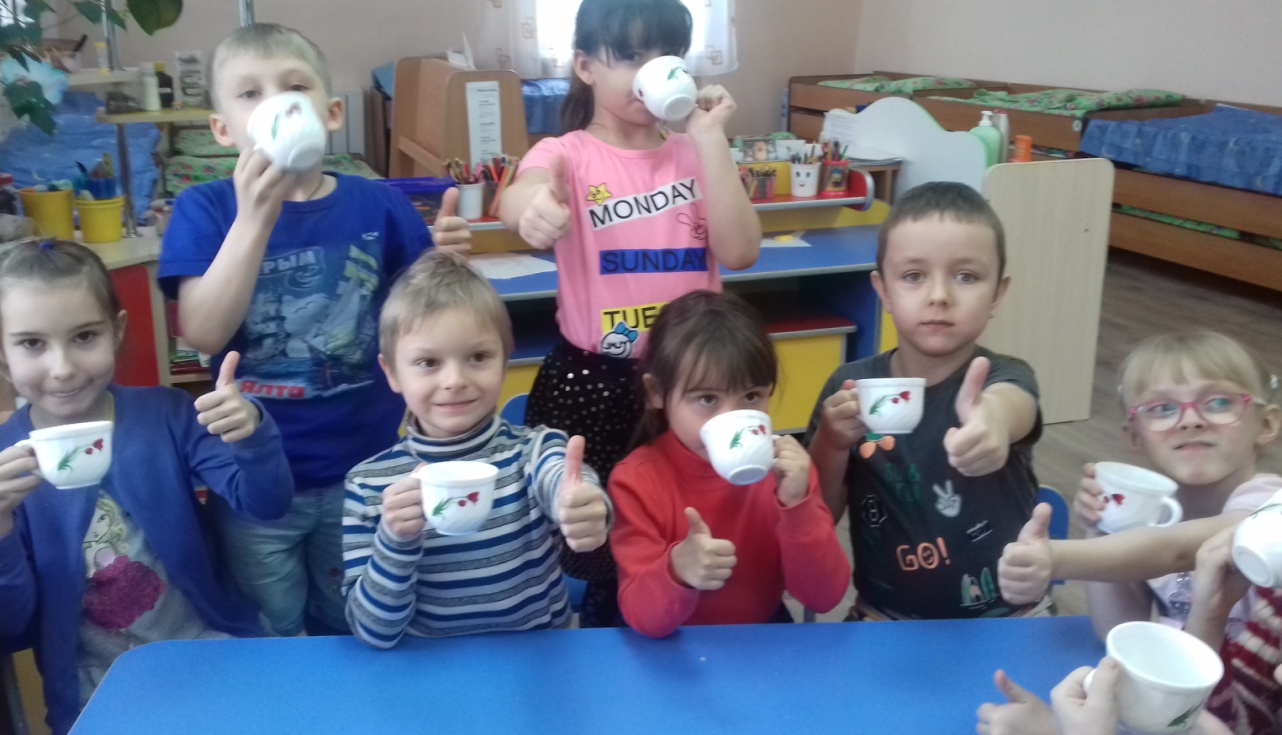 Руководители проекта:воспитателиподготовительнойречевой группы:Рукосуева Татьяна АлексеевнаСизова Ольга ВладимировнаКрасноярск, 2021г.Актуальность проекта:Идея проекта возникла в процессе наблюдения за детьми во время приема пищи в детском саду. Многие дети без удовольствия употребляют в пищу молочные продукты: кефир, творог и другие блюда на основе молока. Возникла необходимость расширить представления детей о пользе молочных продуктов,ведь молоко поистине волшебный продукт, даруемый нам самой природой. В нем содержатся все вещества, необходимые для развития и роста детского организма. Молоко, как и многие другие продукты питания, содержит вещества, из которых состоит тело человека - это белки, жиры, углеводы, минеральные соли, витамины и вода.  Даже если рацион ребенка простроен  так, чтобы обеспечить организм всеми  необходимыми пищевыми веществами, но исключить из этого рациона молоко, то результат будет неудовлетворительный -  ребенок начинает отставать в весе и росте.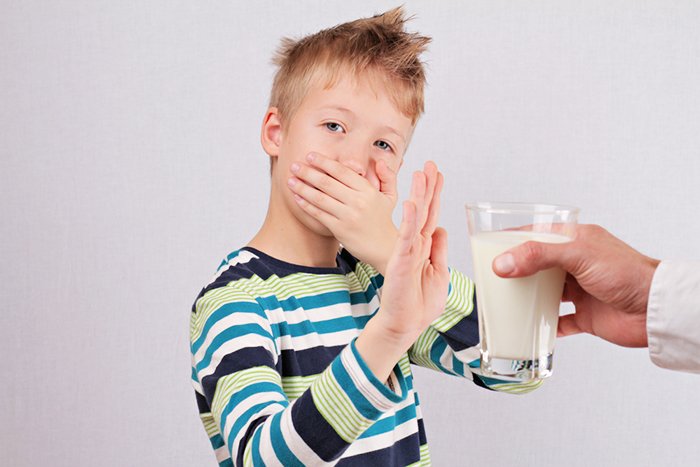 Проблема:Дети дошкольного возраста не понимают значимость молока и молочных продуктов для роста и развития организма человека.Ожидаемые результаты: Если дети узнают больше о ценности молока и молочных продуктов, через собственную исследовательскую деятельность, то поймут, что молоко – ценный продукт питания для детского организма, у них появится желание употреблять его в пищу.Продолжительность проекта- Краткосрочный (2 недели)Тип проекта -  Исследовательский.Участники проекта- дети речевой подготовительной группы, педагоги и сотрудники МБДОУ, родители воспитанников.Возраст детей: подготовительная речевая группа (6-7 лет).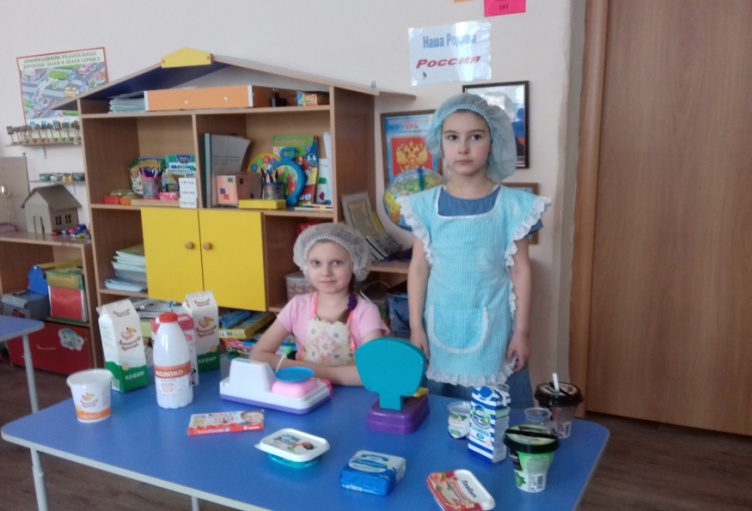 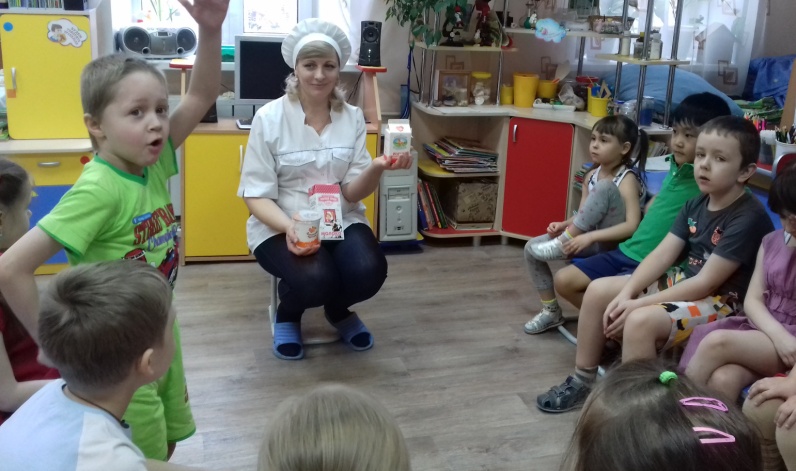 Цель проекта:Создать условия для формирования  новых знаний детей  о молоке, как о ценном и полезном продукте для роста детского организма.Задачи проекта: Для детей:Способствовать формированиюновых знаний о молоке и молочных продуктах;Дать представление о значении молока и молочных продуктов для детского организма, выявить роль молока в жизни человека;Содействовать формированию самостоятельной познавательной деятельностидетей (поиск информации в различных источниках);Развивать познавательный интерес к исследовательской деятельности, желание познавать новое;Развивать умение работать в коллективе, желание делиться информацией, участвовать в совместной опытно-экспериментальной деятельности;Формировать у детей осознанное отношение к здоровому питанию;Привлечь родителей воспитанников к участию в проекте.Для педагогов:Разработать план мероприятий по теме проекта;Создать предметно – развивающую среду по данной теме;Подобрать наглядный и информационный материал. Для родителей:Помочь осознать важность и необходимость употребления детьми в пищу молока и молочных продуктов для здорового развития организма;Способствовать развитию  интерес к совместной деятельности.Методы исследования:Сбор информации.Собственные наблюдения.Экспериментальная деятельность.Механизмыреализации:Игровая деятельностьОпыты и экспериментыПродуктивная деятельностьПознавательно речевая деятельность5. Совместная деятельность с родителями воспитанников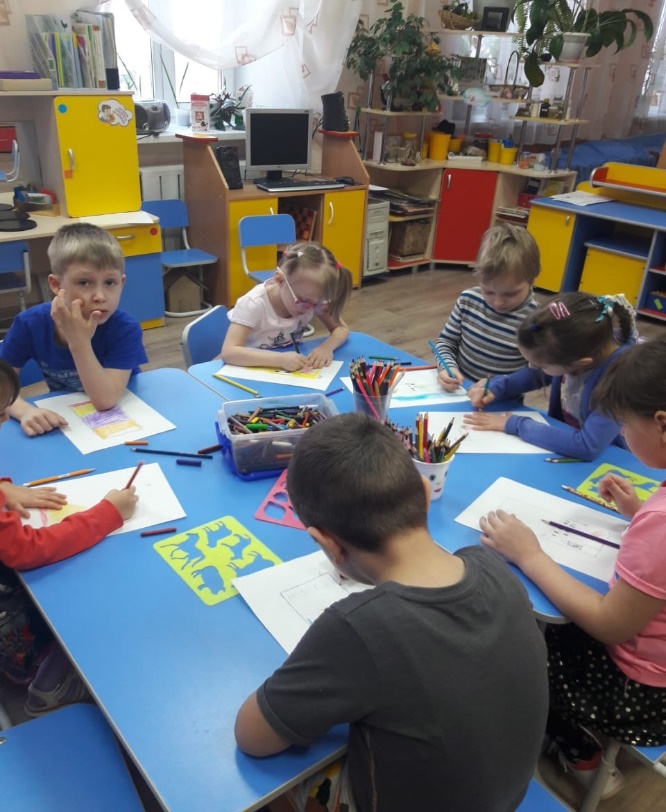 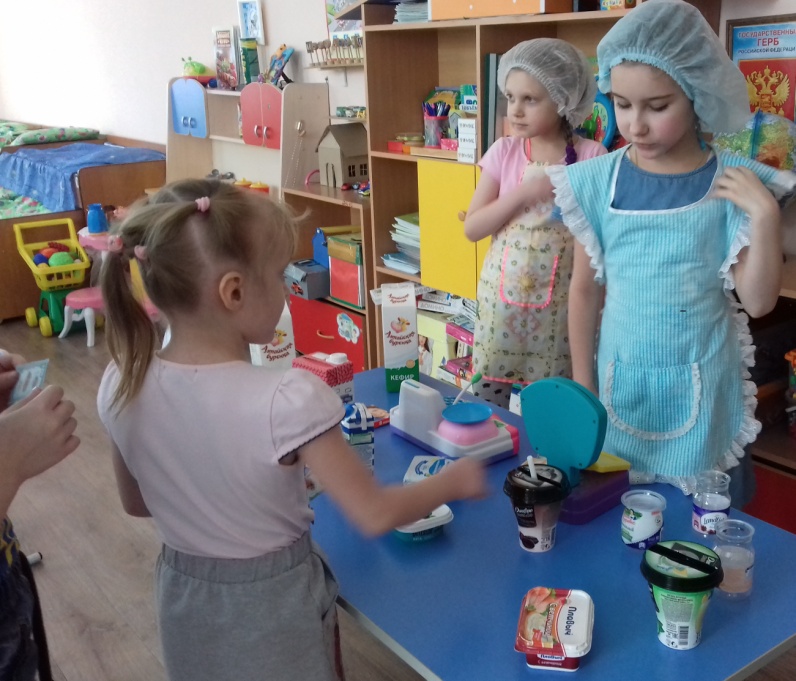 Этапы реализации проекта:Подготовительный этап:Разработка плана реализации проекта;Создание развивающей среды;Подбор дидактических, подвижных и пальчиковых игр;Сбор информации о молоке и молочных продуктов;Памятки для родителей: «Интересные факты о молоке»,«Пейте дети молоко- будете здоровы».Подбор художественной литературы, стихотворений, загадок, поговорок о молоке и молочных продуктах.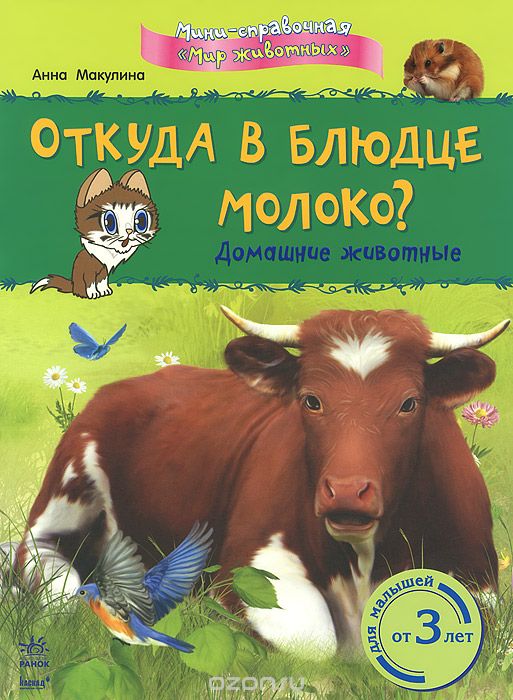 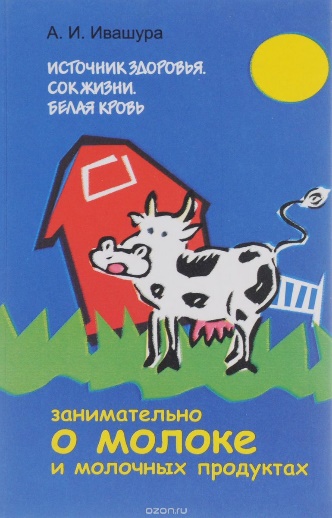 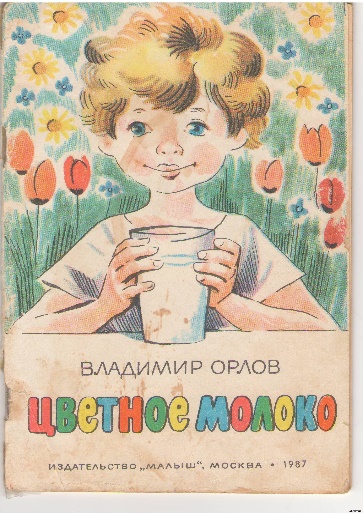 Основной этап:Беседы с детьми: «Откуда берется молоко», «О пользе молока и молочных продуктов», «Какие домашние животные дают молоко», «Как молоко попадает к нам на стол?», «Какие блюда можно приготовить с молоком», «Что в молоке полезного»Экспериментирование с молоком:Опыт №1 Молоко имеет вкус и цвет»Опыт №2 «Молочное волшебство»Опыт №3 «Заквашивание молока»Опыт №4 «Нежный творожок»Опыт №5 «Молочные чудеса»Чтение детям сказок, потешек.Сюжетно-ролевая игра: «Магазин молочной продукции»Дидактические игры: «Четвёртый лишний», «Я знаю пять названий»Просмотр мультфильма:  «Простоквашино»Рисование на тему: «Я люблю молоко»Чтение худ.литературы: О. Высоцкая «Корова», С. Маршак «Как  старик корову продавал», Л.Толстой «О лягушке, которая попала в молоко», Д. Мамин-Сибиряк "Притча о Молочке, овсяной Кашке и сером котишке Мурке", сказки: «Крошечка - Хаврошечка», «Гуси лебеди».Стихи, загадки, потешки, пословицы и поговорки.Домашнее задание:Изготовление книжек-малышек «О пользе молока»Заключительный этап:Презентация книжек-малышек:  «О пользе молока».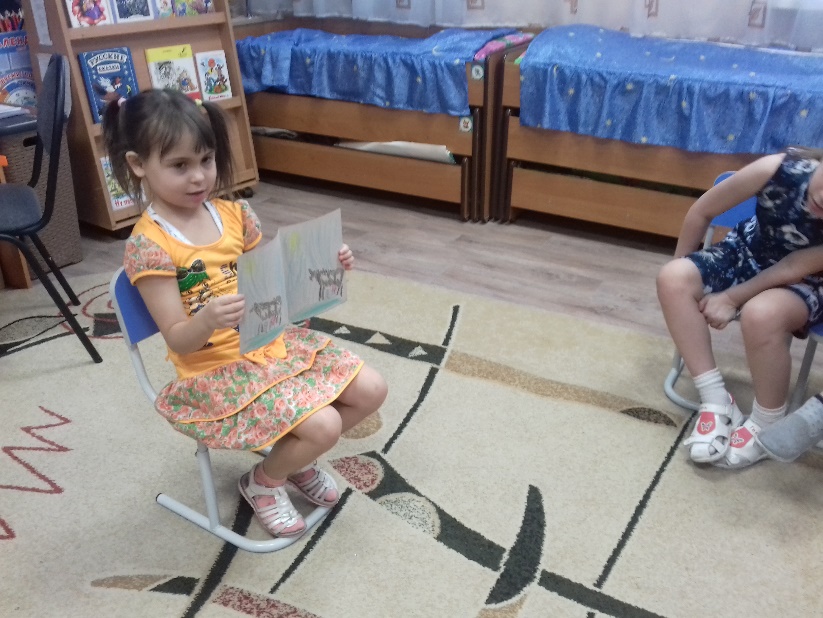 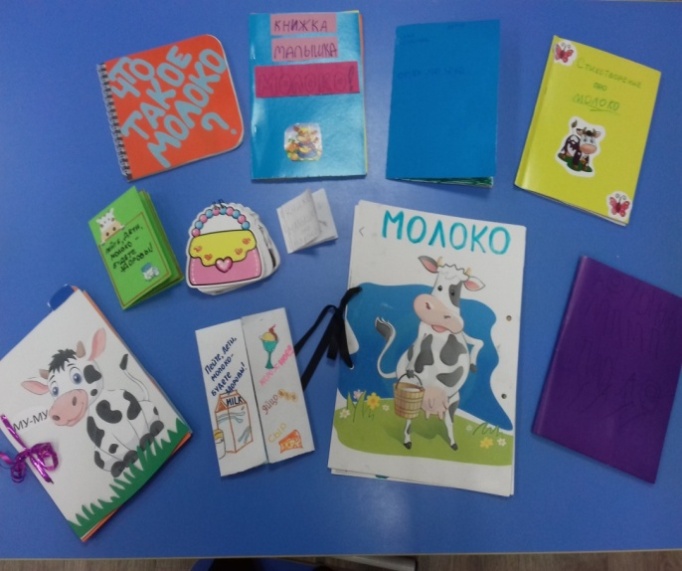 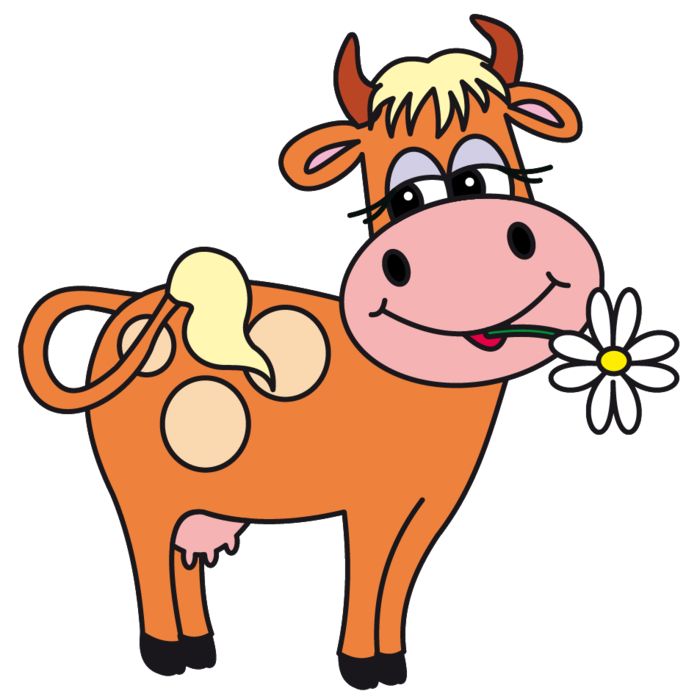 РезультатыпроектаМы узнали:Из молока делают творог, сметану, сыр, йогурт, простоквашу;Из молока готовят разные блюд;Молоко привозят в магазин с молокозавода, где его перерабатывают и изготавливают молочную продукцию;В молоке много полезного: витамины, минеральные вещества, жиры, белки, углеводВывод:Таким образом, такая проектная деятельность повысила интерес детей, и  их родителей к здоровому питанию. Использование  в работе исследовательского метода позволило детям  в ходе экспериментов и практической деятельности находить ответы на интересующие их вопросы.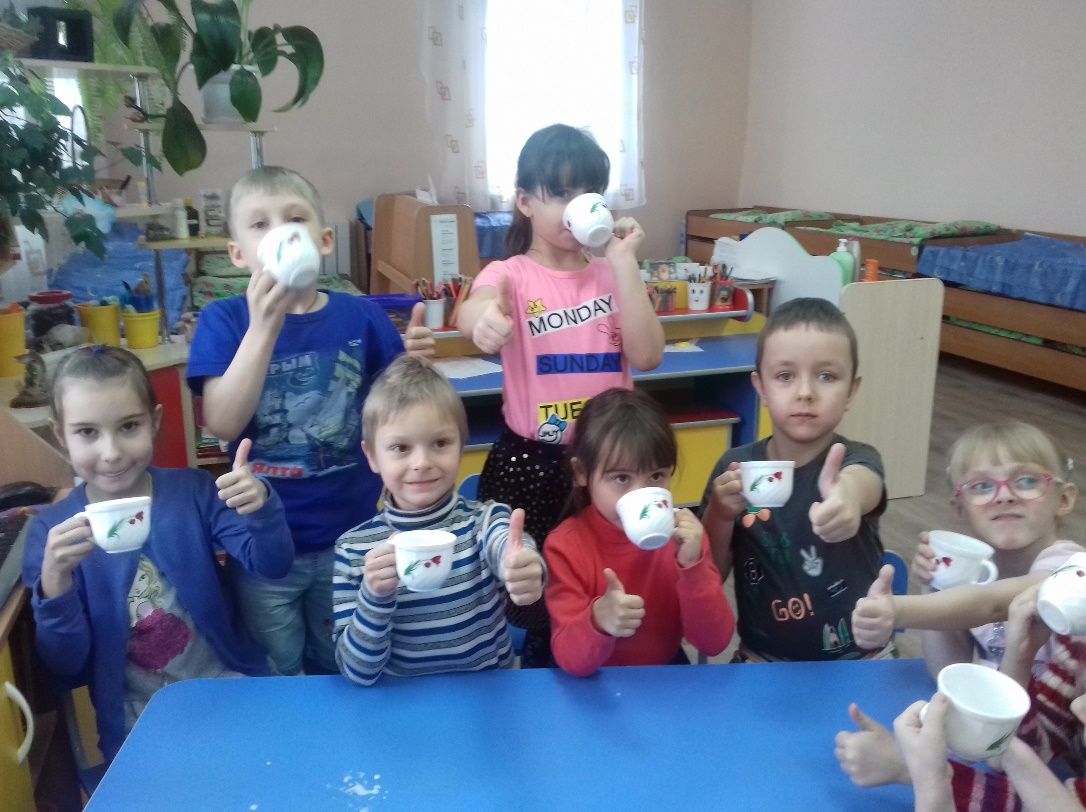 ПриложениеБеседа повара с детьми:  «О пользе молока и молочных продуктов»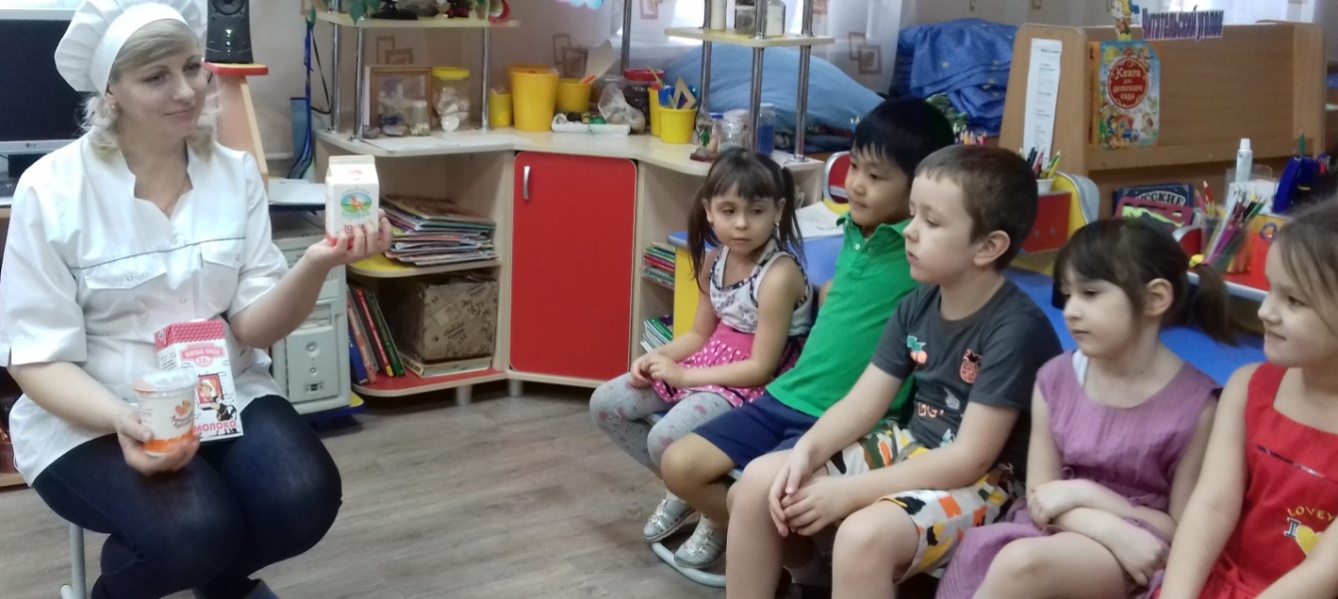 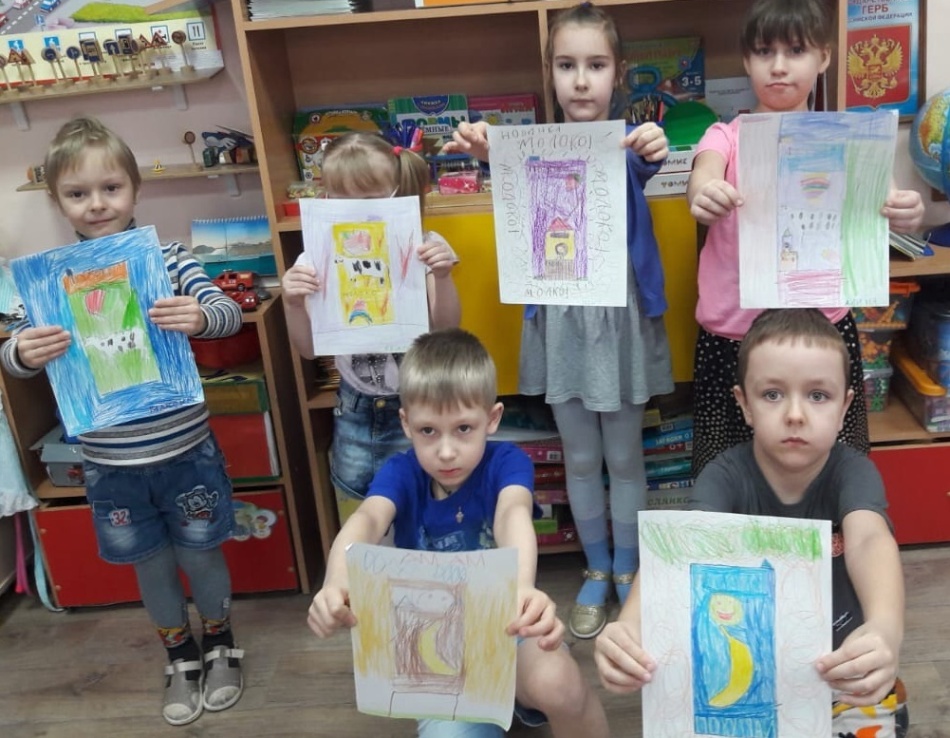 Опыт №1Молоко имеет вкус и цвет.Предложить детям рассмотреть   молоко.  Какого оно цвета ? (ответы детей). А теперь попробуйте молоко. Есть ли у него вкус? Какое оно на вкус?(ответы детей).Вывод: у молока есть вкус и цвет.Опыт №2 «Молочное волшебство».Разлить молоко по разным баночкам. В одно добавить какао а в другую ягоды.Что произошло с молоком?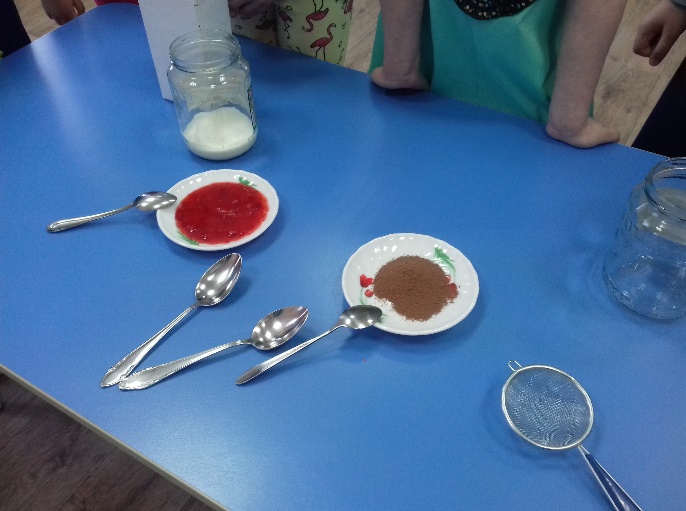 Вывод: Молоко меняет цвет. 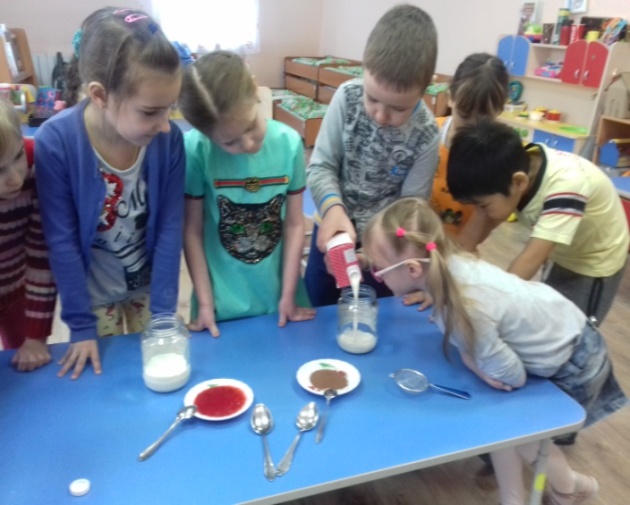 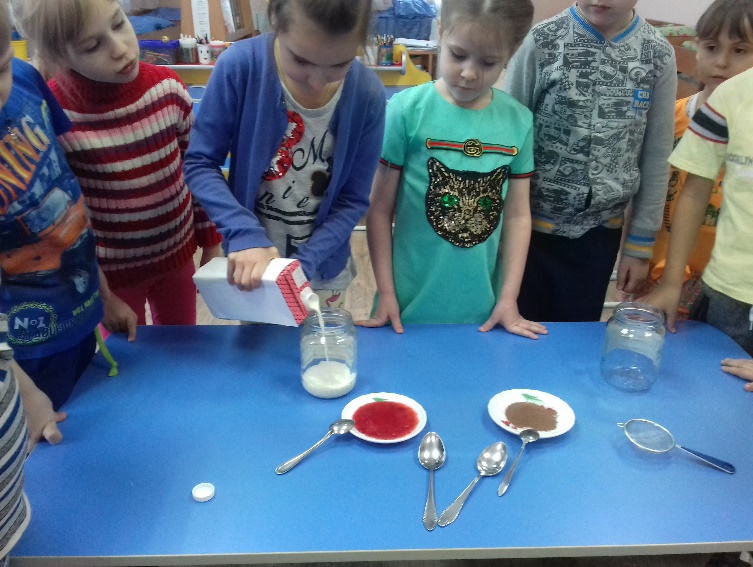 Опыт №3«Заквашивание молока».Налили в 2 банки  свежего цельного молока.  В одну банку  положили корочку черного хлеба и поставили в тепло.Молоко где был хлеб скисло быстрее.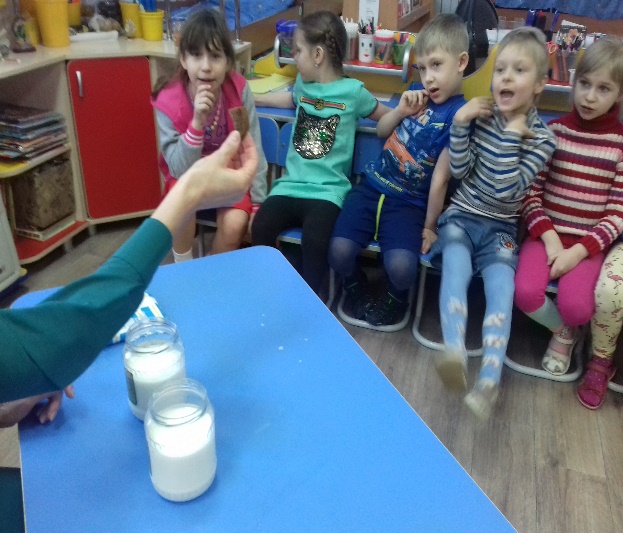 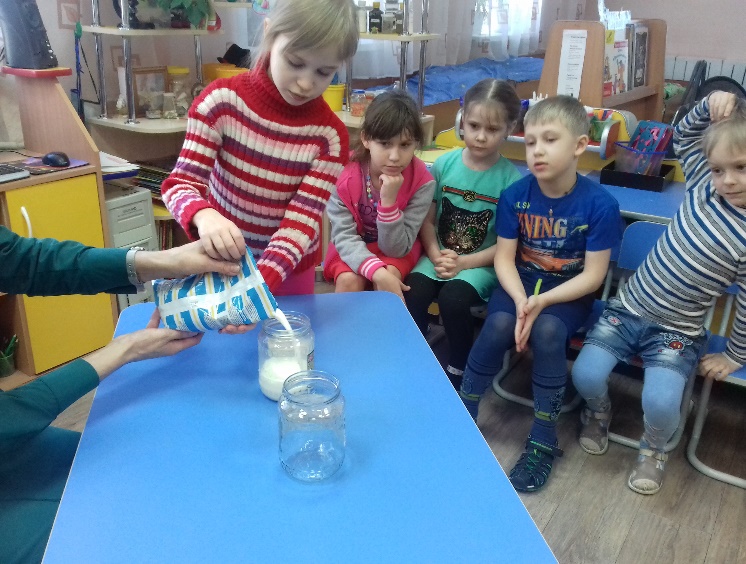 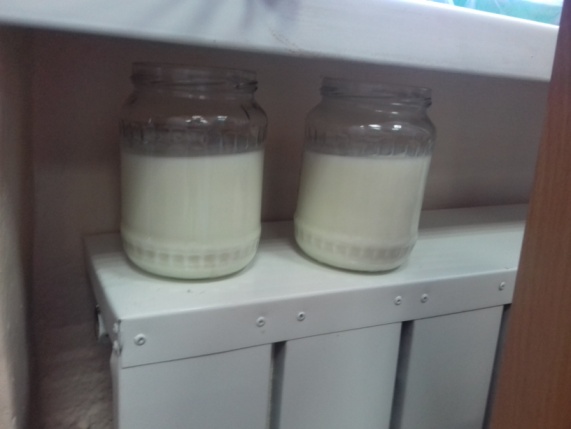 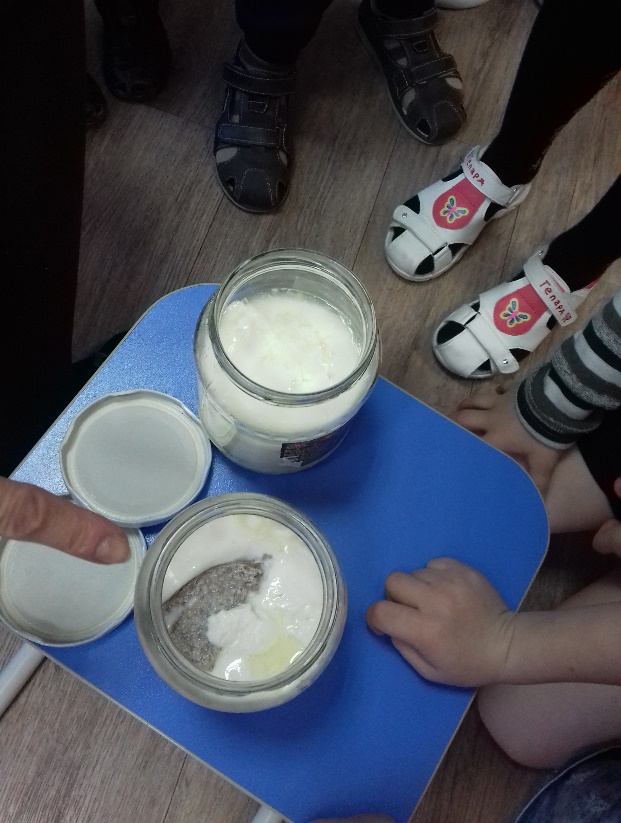 Опыт №4 «Нежный творожок».У нас возник вопрос: Что будет с простоквашей, если ее еще больше нагревать? Поставили простоквашу на огонь, довели до кипения. В простокваше появились густые хлопья и отделилась желтая жидкость. Процедили через дуршлаг. Сыворотка стекла и осталась густая масса - творог.Вывод: Что бы получить творог, нужно простоквашу нагреть до кипения и процедить.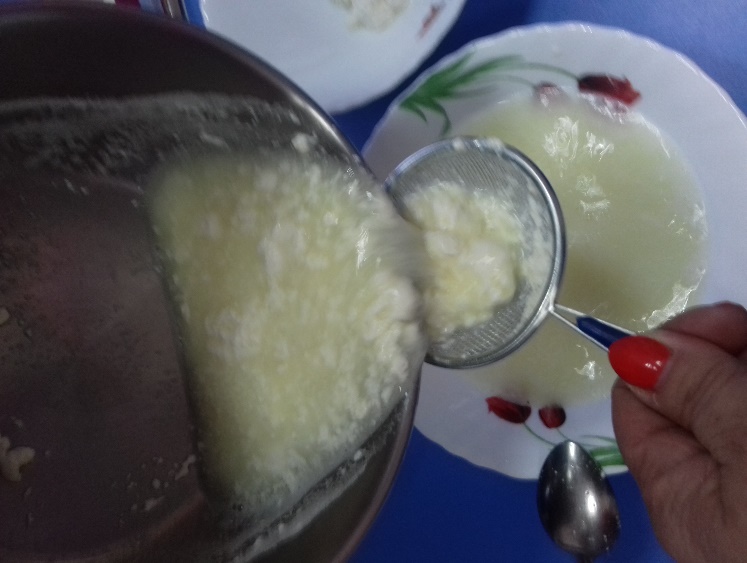 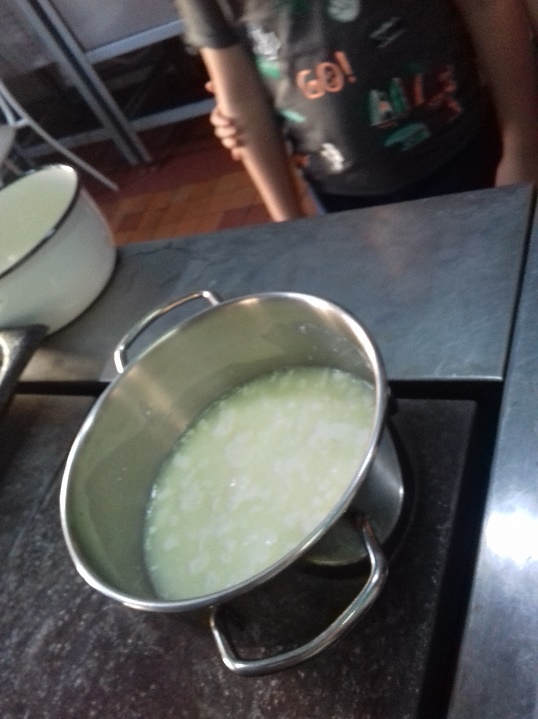 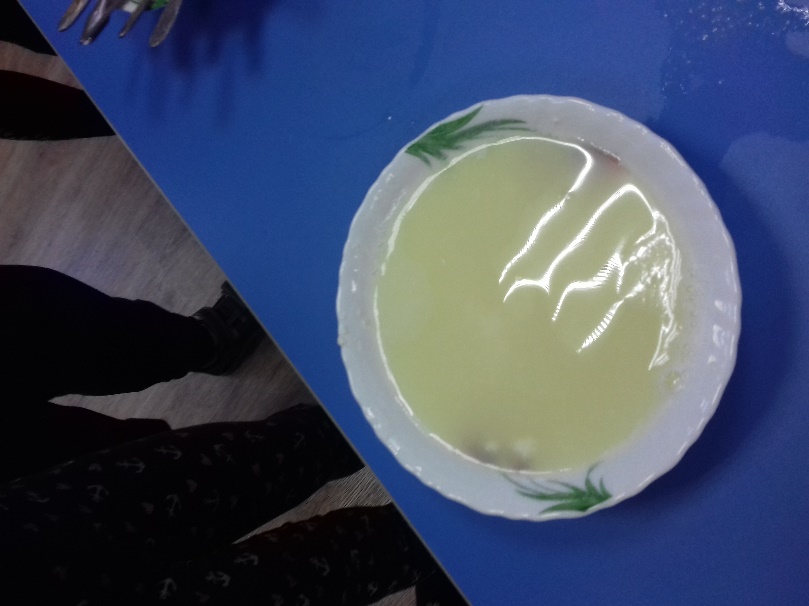 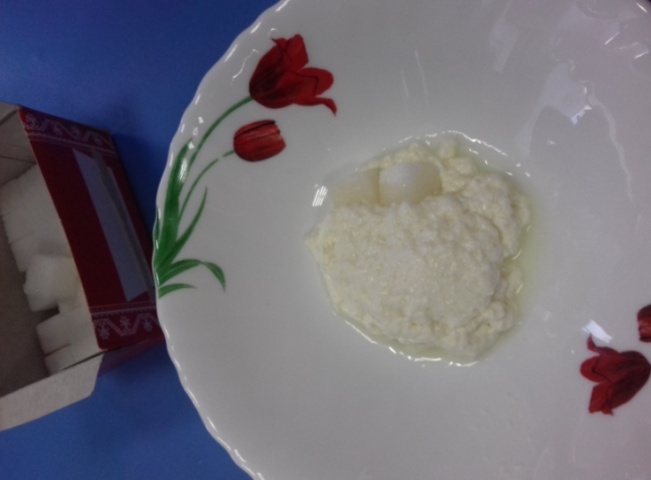 Опыт №5«Молочные чудеса»В простоквашу добавили банан, перемешали миксером.Вывод: Если в простоквашу добавить ягоды или фрукты, а потом взбить миксером, то получится йогурт.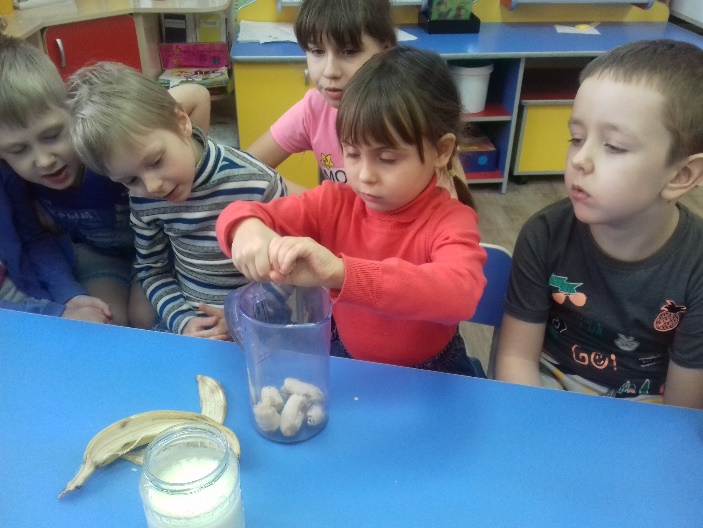 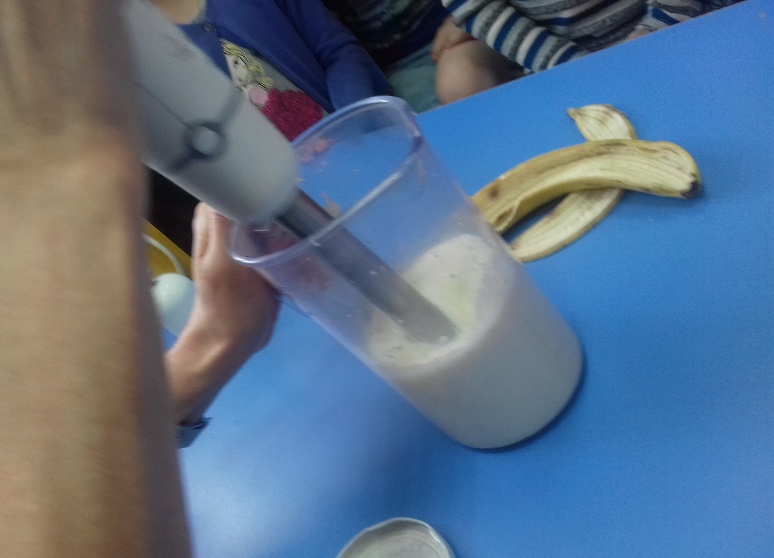 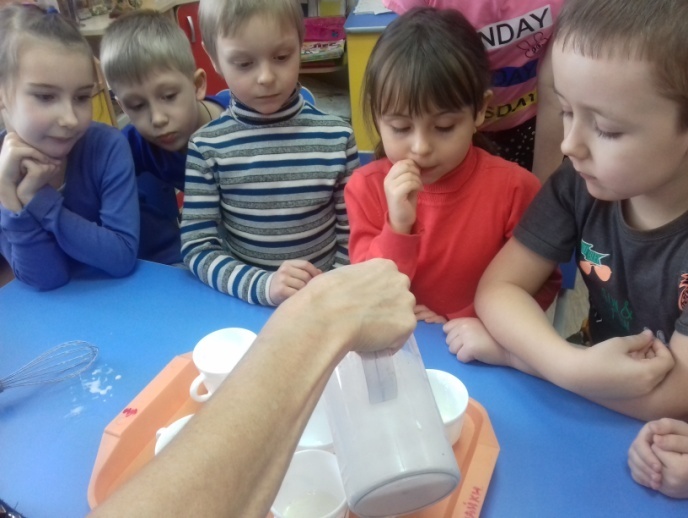 Сюжетно-ролевая игра«Магазин молочной продукции»Цель: Обобщать представления о профессии работников торговли, развивать навыки диалогической и монологической речи.   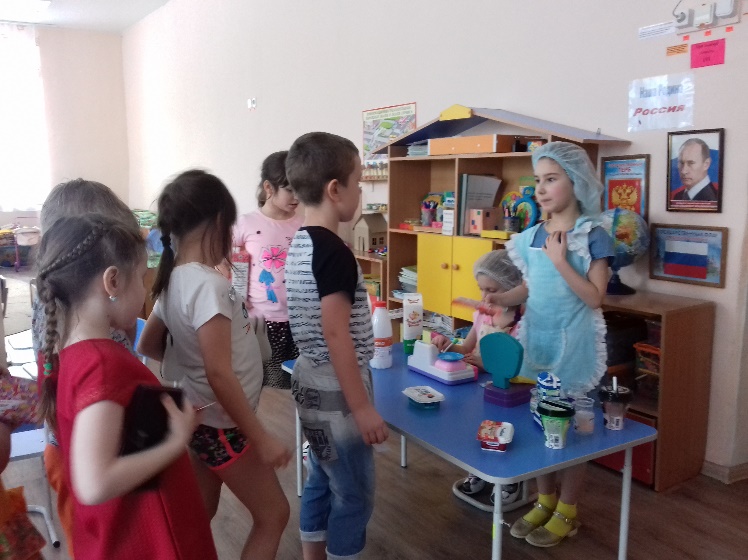 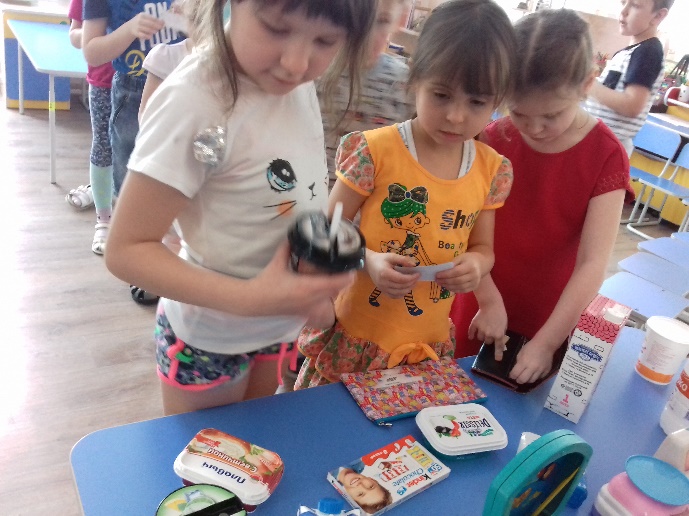 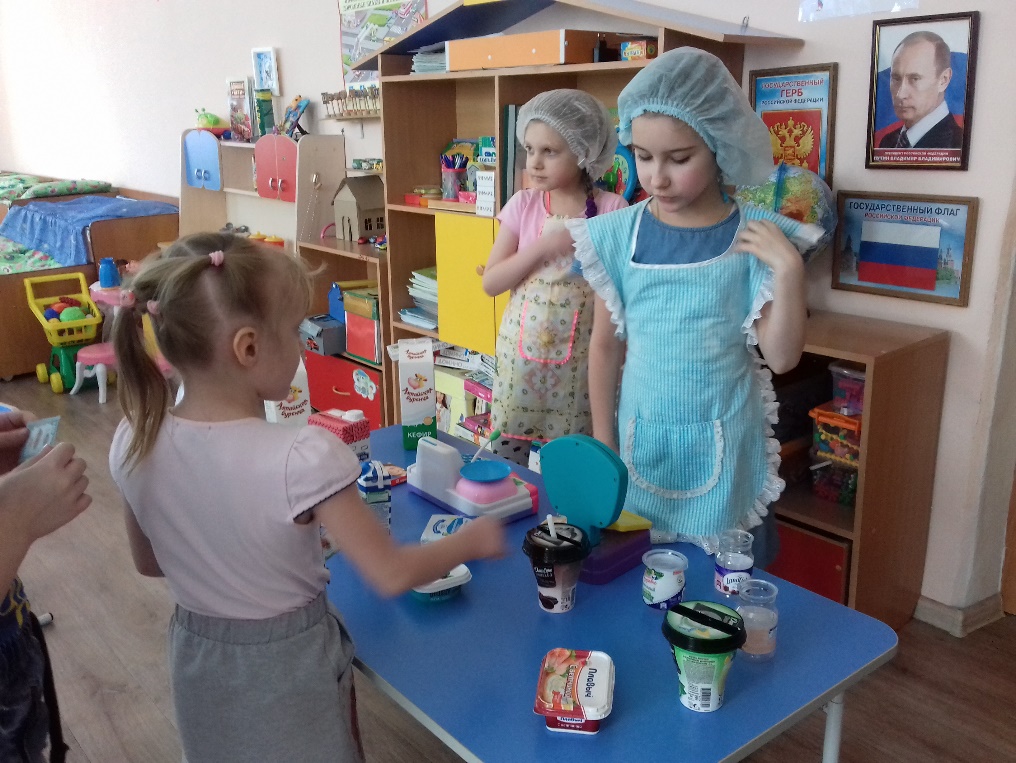 Рисование на тему:«Мое любимое  молоко»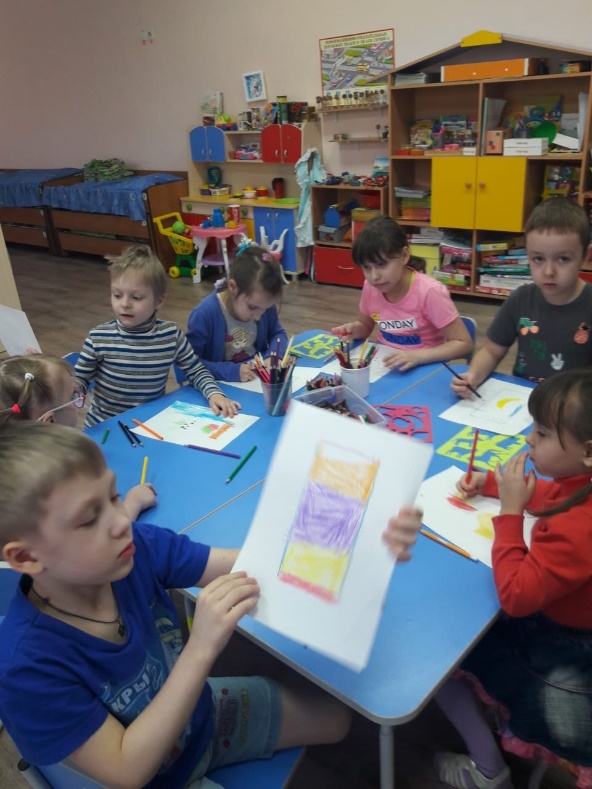 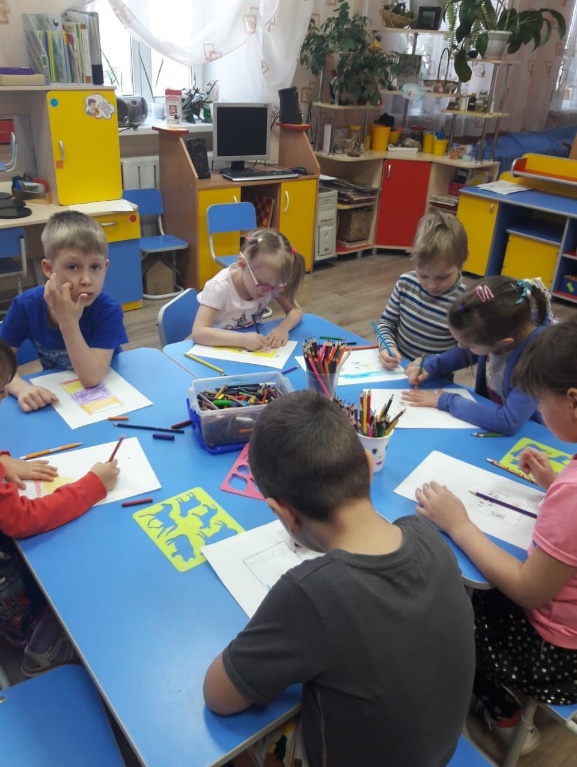 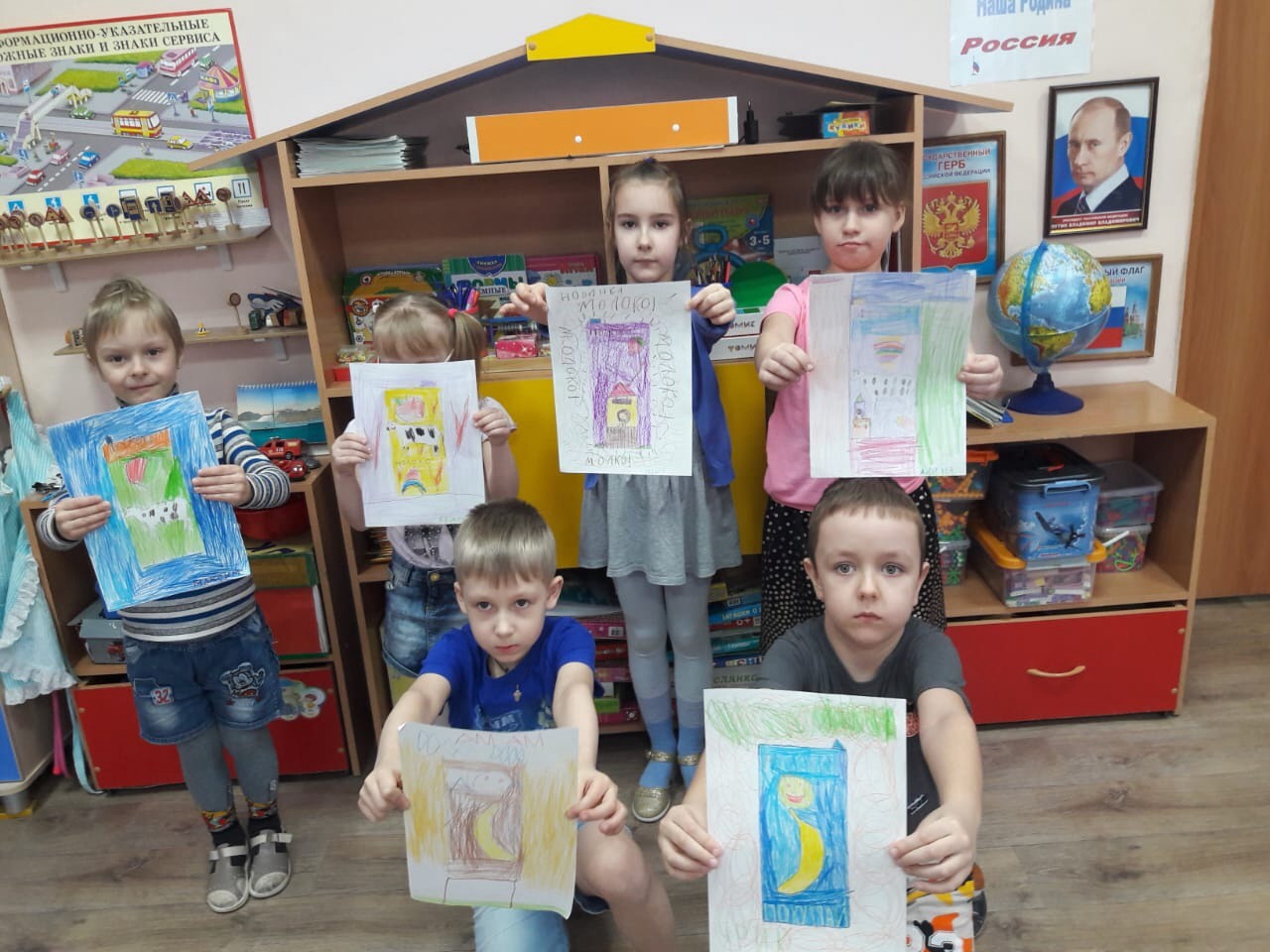 Использованная литература:1.Веракса Н.Е., Галимов О.Р. Познавательно-исследовательская деятельность дошкольников. Для работы с детьми 4-7 лет. - М.: Мозаика-Синтез, 2015г.2.   Михайлова – Свирская Л.В. «Метод проектов в образовательной работе детского сада», 2017г.3. Шапиро А.И. «Первая научная лаборатория. Опыты, эксперименты и беседы с дошкольниками.- М.: ТЦ Сфера; СПб.: Образовательные проекты, 2017г. (Библиотека воспитателя).4. Ликум А. «Всё обо всём». Популярная энциклопедия для детей. Компания «Ключ – С». Филологическое общество «СЛОВО» ТКО АСТ- М., 2015г.5. Мурзакаев Ф.Г. «Здоровый образ жизни - залог здоровья». - М.: «Семейная библиотека», 2016г.6.Степанов В. П. «Русские пословицы и поговорки от А до Я».: - М.: Издательство «Линка-Пресс»,  2014г.7. Дубровин И. С. «Все об обычном молоке». -  Самара: Изд. «Учебная литература»: 2016г.